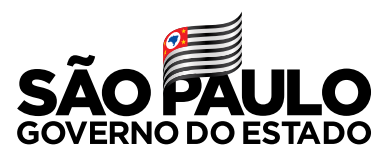 
GOVERNO DO ESTADO DE SÃO PAULOSECRETARIA DA EDUCAÇÃODSD02
GOVERNO DO ESTADO DE SÃO PAULOSECRETARIA DA EDUCAÇÃOSD022     DIRETORIA DE ENSINO – REGIÃO NORTE 2UD:    270  ESCOLA ESTADUAL UA:      PORTARIA DE DESIGNAÇÃOO Dirigente Regional de Ensino do órgão supramencionado, no uso de sua competência, com fundamento no artigo 22 da LC 444/85, Resolução SE 81 e Resolução SE 56/2020 e Resolução 18, de 31/01/2020, que altera a Resolução SE 5, de 07/01/2020, DESIGNA, para exercer as funções de VICE-DIRETOR DE ESCOLA:DO DIURNODO NOTURNOREGISTRO GERAL DCDINOMENOMENOMERSPVEXCARGO / FUNÇÃO ATIVIDADESUBQ./TAB./QUADROJORNADAUNIDADE DE CLASSIFICAÇÃOUNIDADE DE CLASSIFICAÇÃOUNIDADE DE CLASSIFICAÇÃOCÓDIGO  U. A.DENOMINAÇÃODENOMINAÇÃOMUNICÍPIOMUNICÍPIODIRETORIA DE ENSINOUNIDADE DE EXERCÍCIOUNIDADE DE EXERCÍCIOUNIDADE DE EXERCÍCIOCÓDIGO  U. A.DENOMINAÇÃODENOMINAÇÃOMUNICÍPIOMUNICÍPIODIRETORIA DE ENSINOA PARTIR DE PUBL. D.O.E.Local  e  DataCarimbo  e  Assinatura  do  Dirigente Regional de EnsinoU S O     D O     D D P E